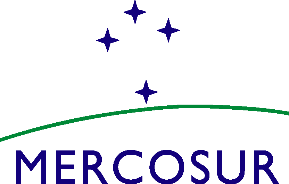 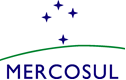 MERCOSUR/FCCP/ACTA N° 02/23CVII REUNIÓN ORDINARIA DEL FORO DE CONSULTA Y CONCERTACIÓN POLÍTICA. SESION AMPLIADA. Se realizó en la ciudad de Buenos Aires, República Argentina, el día 16 de marzo de 2023, la CVII Reunión Ordinaria del Foro de Consulta y Concertación Política del MERCOSUR (FCCP), con la presencia de las delegaciones de Argentina, Brasil, Paraguay y Uruguay. La delegación de Bolivia participó de conformidad con lo establecido en la Decisión CMC N° 13/15, por sistema de videoconferencia.   Las delegaciones de Chile y Perú participaron en su condición de Estados Asociados, de acuerdo con lo dispuesto en la Decisión CMC N° 18/04. La delegación de Colombia participó en su condición de Estado Asociado de acuerdo a lo dispuesto en la Decisión CMC N° 18/04, por sistema de videoconferencia. El Coordinador Nacional del FCCP de Argentina, Embajador Gustavo Martínez Pandiani, en calidad de Presidencia Pro Tempore, dio inicio a la reunión dando la bienvenida a las delegaciones. A continuación puso a consideración la agenda que fuera aprobada.La Lista de Participantes consta como Anexo I.La Agenda aprobada consta como Anexo II.El Resumen del Acta consta como Anexo III.Fueron tratados los siguientes temas: PRIORIDADES DE LA PRESIDENCIA PRO TEMPORE ARGENTINA (PPTA)La PPTA presentó sus prioridades y los ejes de trabajo de las actividades a ser realizada durante el presente semestre. En ese sentido, señaló entre sus objetivos: i) El fortalecimiento del MERCOSUR POLÍTICO, incluyendo la comunicación hacia la ciudadanía MERCOSUR; ii) Potenciar la participación de los Estados Asociados, iii) Abordaje transversal del envejecimiento poblacional y las oportunidades de la economía plateada, con la persona mayor en el centro; y iv) Retomar la realización de la Cumbre Social, en formato virtual, como un espacio de encuentro e inclusión de la voz de las comunidades organizadas. Las delegaciones agradecieron a la PPTA la presentación de las prioridades y compartieron los objetivos priorizados para su realización durante el presente semestre. PROGRAMA DE TRABAJO 2023 – 2024 La PPTA circuló el Programa de Trabajo del FCCP para el bienio 2023- 2024 que fuera aprobado el 15 de marzo y elevado al CMC para su conocimiento. EJES DE TRABAJO DEL FCCP 25° Aniversario del FCCPLas delegaciones congratularon a la PPTA por la realización de la mesa redonda “Perspectivas del MERCOSUR Político a 25 años de la creación del Foro de Consulta y Concertación Política del MERCOSUR” el día 16 de marzo del corriente que fue inaugurada por el Sr. Canciller, Lic. Santiago Cafiero, con más de 120 participantes incluyendo diplomáticos, organismos internacionales, funcionarios públicos, estudiantes y académicos. Las y los panelistas ofrecieron sus reflexiones sobre el MERCOSUR como espacio de concertación política, sus orígenes históricos y proyección hacia el futuro, reconociendo el MERCOSUR POLITICO como espacio institucional de integración regional y de inclusión.  Las ponencias integrarán el libro conmemorativo sobre el 25 Aniversario del FCCP, en formato digital, que será publicado durante el presente semestre.Cumbre Social del MERCOSUR La PPTA anunció la realización de la Cumbre Social del MERCOSUR, que se relanzará en formato virtual. A tales efectos, el FCCP trabajará en forma conjunta con la Secretaría del MERCOSUR (SM) y la Unidad de Comunicación e Información del MERCOSUR (UCIM) en la actualización del Registro de las Organizaciones y Movimientos Sociales del MERCOSUR y las acciones de divulgación y convocatoria, respectivamente.Personas mayores como actores de la integraciónCon relación a la cuestión de las “personas mayores", la PPTA anunció que prevé realizar en el mes de junio, junto al Ministerio de Desarrollo Social de la Argentina, una reunión a nivel de la Comisión de Coordinación de Ministros de Asuntos Sociales del MERCOSUR (CCMASM) para abordar este tema de manera amplia y transversal con el objetivo de compartir mejores prácticas y adoptar una mirada integral desde la región.InfraestructuraLa PPTA informó que se mantendrá en agenda el tema de infraestructura física, impulsando iniciativas y actividades en pos de su tratamiento en los ámbitos del MERCOSUR. En ese sentido, se acordó acompañar las actividades del SGT N° 14 “Infraestructura Física” con una mirada política y estratégica.Reducción de riesgos de desastreLa PPTA informó sobre la propuesta para trabajar en un Taller sobre una mirada estratégica regional para la reducción de riesgos de desastre, en coordinación con la Reunión de Ministros y Altas Autoridades de Gestión Integral de Riesgos de Desastre (RMAGIR), y con el apoyo del SELA, Sistema Económico Latinoamericano y del Caribe, para avanzar en la integración de las políticas e instrumentos ante situaciones de emergencia.Las delegaciones de Uruguay y Chile resaltaron la importancia de este tema para nuestra región.REUNIONES ORDINARIAS DE LOS FOROS DE SEGUIMIENTO DEL FCCP. CALENDARIO Y OBJETIVOSLa PPTA circuló el calendario de reuniones ordinarias de los foros cuyo seguimiento realiza el FCCP y se comprometió a solicitar a cada Foro la agenda completa de reuniones de cada uno para su circulación.Se destacó el interés en el trabajo del GTAJC en pos del establecimiento de un comité de emergencia sobre asistencia consular, a propuesta de la PPTA, teniendo en cuenta la experiencia obtenida en los mecanismos ad hoc. FORTALECIMIENTO DE LA PARTICIPACIÓN DE ESTADOS ASOCIADOSSeminarios a realizar en Estados Asociados y en proceso de AdhesiónLas delegaciones coincidieron en el aporte indispensable que hacen los Estados Asociados a los Foros cuyo seguimiento realiza el FCCP, y acordaron continuar trabajando para fortalecer su participación. La PPTA propuso realizar actividades académicas y de diálogo en los Estados Asociados, en temas de la agenda del MERCOSUR POLITICO que se identifiquen como de interés, propuesta que fue refrendada por las delegaciones.La delegación de Chile propuso realizar una actividad en su país sobre “Política Exterior Feminista”, propuesta que recibió el acuerdo de la reunión.OTROS ASUNTOSCooperación MERCOSUR - CANLa delegación de Perú, que ejerce la Presidencia Pro Témpore de la CAN, se refirió a la importancia del fortalecimiento de la cooperación MERCOSUR – CAN.Las delegaciones agradecieron la presentación de la propuesta y quedan a la espera de la remisión de la misma a efectos de su análisis y consideración. PRÓXIMA REUNIÓNSe acordó realizar la próxima reunión del FCCP durante el mes de junio del corriente en fecha a determinar. Las delegaciones agradecieron a la PPTA la organización del evento y el apoyo brindado por la Secretaría del MERCOSUR.ANEXOSLos Anexos que forman parte de la presenta Acta son los siguientes:Anexo ILista de ParticipantesAnexo IIAgendaAnexo IIIResumen del Acta_______________________________Por La Delegación De ArgentinaGustavo Martínez Pandiani_______________________________Por la delegación de BrasilFrancisco P. Cannabrava_____________________________Por la delegación de ParaguayHelena Felip_____________________________Por la delegación de UruguayLuis Bermudez_____________________________Por la delegación de BoliviaDelia Pinto Melgarejo _____________________________Por la delegación de ChileConstanza Figueroa Sepúlveda___________________________Por la delegación de ColombiaVíctor Gómez_____________________________Por la delegación del PerúMarita Angélica Puertas Pulgar 